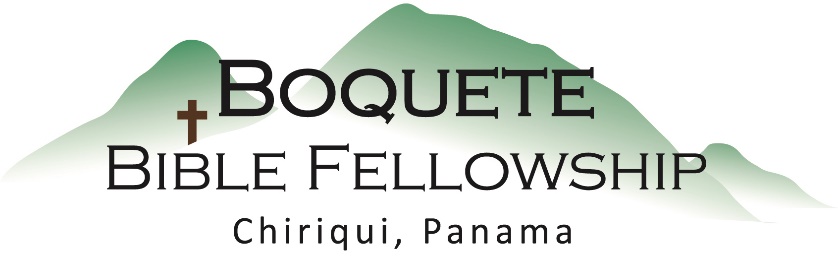 Adoración Dominical – 17 de septiembre, 2023Bienvenida y anunciosOración de limpieza: Salmo 32:3-5 Llamado a la adoración Salmo 66:1-4Adoración a través del canto Adoración a través de las ofrendasOración de iluminaciónSermón: ¿Estás Listo? – Parte 2RespuestaBendición:  1 Tesalonicenses 5:23Anuncios para esta semanaCena Mensual del Compartir de la Iglesia – Este jueves en la tarde a las 5:00pm todos son bienvenidos y están invitados a unirse con nosotros.Estudio Bíblico de los miércoles – Bob está dirigiendo una serie Bíblica a través del libro de los Hechos a las 10:30am, ¡únase a nosotros!Estudio Bíblico de las Damas – ¡Los jueves a las 10:30am! Hay eventos especiales ya planificados para las próximas semanas. Contáctese con Karen para más detalles.Seminario Buscando las Escrituras – El viernes por la noche y el sábado, En octubre 6-7. Contáctese con Darrell para más detalles y anótese en la parte de atrás.Notas del Sermón – ¿Estas Listo? (Parte 2)Por tanto, velen[a], porque no saben en qué día viene su Señor. 43 Pero entiendan esto[b]: si el dueño de la casa hubiera sabido a qué hora de la noche iba a venir el ladrón, hubiera estado alerta y no hubiera permitido que entrara en[c] su casa. 44 Por eso, también ustedes estén preparados, porque a la hora que no piensan vendrá el Hijo del Hombre. – Mateo 24:42-44¿Cómo podemos prepararnos espiritualmente para los días difíciles que se avecinan? 1.) Cultiva un amor sacrificado por los demás.2.) Buscar ahora la semejanza a Cristo y sé fructífero para el reino. 3.) Busca conocer íntimamente a Dios y ser conocido por Él. “Por tanto, velen”